Об одобрении прогноза социально-экономического развития Завитинского муниципального округа на 2022 год и период до 2024 годаВ соответствии с частями 2, 3 статьи 173 Бюджетного кодекса Российской Федерации, частью 7 статьи 49 Устава Завитинского районап о с т а н о в л я ю:1. Одобрить:1.1. Основные показатели прогноза социально-экономического развития Завитинского муниципального округа на 2022 год и период до 2024 года согласно приложению № 1 к настоящему постановлению.1.2. Пояснительную записку к прогнозу социально-экономического развития Завитинского муниципального округа на 2022 год и период до 2024 года согласно приложению № 2 к настоящему постановлению.Глава Завитинского муниципального округа                                                                         С.С. ЛиневичПриложение № 1к постановлению главы Завитинского муниципального округаот ____________ № _____Основные показатели прогноза социально-экономического развития Завитинского муниципального округана 2022 год и период до 2024 годаПриложение № 2к постановлению главы Завитинского муниципального округаот ____________ № _____Пояснительная записка к прогнозусоциально-экономического развития Завитинского муниципального округа на 2022 год и период до 2024 годаПрогноз социально-экономического развития Завитинского муниципального округа на 2022 год и период до 2024 года разработан с применением метода цепной индексации с использованием индексов-дефляторов, рекомендованных Министерством экономического развития РФ в качестве базовых при разработке параметров бюджета. Источниками представления информации являются официальные статистические данные, в том числе данные сплошных обследований, данные комитетов и структурных подразделений администрации Завитинского района, хозяйствующих субъектов и пр.Демографические показателиПо прогнозу на конец 2022 года ожидаемая численность населения составит 12644 человек, сократившись к оценочному уровню аналогичного периода 2021 года на 2,22% (на 287 человека). Наибольшие темпы сокращения численности населения традиционно характерны для сельской местности.По состоянию на конец 2023 года данный показатель составит 12379 человек, 2024 года – 12149 человека.Таким образом, среднегодовая численность населения Завитинского муниципального округа в 2022 году составит 12788 человек, в 2023-2024 гг. – 12512 и 12264 человека соответственно.Общее снижение численности населения обусловлено как естественной убылью населения, так и миграционным оттоком. По прогнозу в 2022 году число родившихся и число умерших достигнут значений 141 и 292 человека соответственно, таким образом, естественная убыль населения составит 151 человек. Прогнозируемые значения механического движения населения на 2022 год следующие: численность прибывших – 311 человек, выбывших – 447 человека, сальдо миграции отрицательное (136 человек).Сокращение численности населения будет сохраняться до 2024 года при наметившейся тенденции снижения темпов убыли (по прогнозу к концу 2024 года численность населения округа сократится относительно уровня 2019 года на 10,7%).Промышленное производствоПо прогнозу в 2022 году индекс промышленного производства (ВCDE) по полному кругу предприятий составит 100,7%, увеличение относительно уровня 2021 года ожидается в размере 1,19 п.п., что объясняется незначительным ростом деловой активности производителей и потребительского спроса населения в условиях экономического кризиса, вызванного последствиями пандемии коронавируса.Добыча полезных ископаемыхДанный вид деятельности будет представлен 2 предприятиями, осуществляющими добычу бурого угля. В 2022 году объем отгруженных товаров собственного производства, выполненных работ и услуг собственными силами по Разделу В составит 83,52 млн рублей, индекс производства – 98,4%, в 2023 году – 87,26 млн рублей и 100,08% соответственно. Прогнозно в 2024 году индекс промышленного производства угля снизится на 0,68 п.п. относительно 2023 года, объем отгрузки при этом составит 90,66 млн рублей. Обрабатывающие производстваОбъем отгруженных товаров собственного производства, выполненных работ и услуг собственными силами по Разделу С в 2022 году составит 201,47 млн рублей, индекс производства – 100,36%. По прогнозу в 2023 году индекс промышленного производства снизится на 0,14 п.п. и составит 100,22%. Наметившаяся тенденция незначительного наращивания объемов выпуска сохранится до конца прогнозного периода.Обрабатывающие производства в Завитинском муниципальном округе представлены следующими видами экономической деятельности: − производство пищевых продуктов. На пищевую отрасль приходится около 21,0% промышленного производства в округе. Выпуск преимущественно осуществляют индивидуальные предприниматели (производство хлеба и хлебобулочных, кондитерских изделий, мясных и рыбных полуфабрикатов, рыбных пресервов и др.). − производство текстильных изделий. В данной сфере заняты 4 хозяйствующих субъекта, являющиеся индивидуальными предпринимателями и «самозанятыми». − обработка древесины и производство изделий из дерева. − деятельность полиграфическая и копирование носителей информации. − прочие производства. По прогнозу до 2024 года структура обрабатывающих производств останется неизменной.Обеспечение электрической энергией, газом и паром, Водоснабжение; водоотведение, организация сбора и утилизации отходовПо прогнозу в 2022 году по данным разделам объем отгруженных товаров собственного производства, выполненных работ и оказанных услуг собственными силами составит 232,72 млн рублей, индексы производства – 99,61% по разделу D и 99,85% по разделу Е. К 2024 году значение анализируемого показателя составит 253,17 млн рублей. Рост производства в сфере водоснабжения и водоотведения сдерживается ежегодным сокращением населения округа – основного потребителя услуги, экономией ресурса, установкой индивидуальных и общедомовых приборов учета потребителями – юридическими лицами и населением.Сельское хозяйствоНа сегодняшний день в Завитинском округе ведут хозяйственную деятельность 11 сельхозпредприятий (8 из них зарегистрированы в округе), 26 крестьянских (фермерских) хозяйства и более 2000 ЛПХ.По прогнозным данным продукция сельского хозяйства в хозяйствах всех категорий в 2022 году составит 1563,70 млн рублей, в 2023 году – 1633,20 млн рублей, в 2024 – 1710,00 млн руб. Индексы производства продукции сельского хозяйства составят 100,15, 100,62 и 100,68 %% соответственно. В структуре продукции сельского хозяйства будет преобладать продукция растениеводства (оценочно в 2022 году – 65,8%), общий объем которой в 2022 году составит 1028,3 млн рублей. Прогнозируемый на 2024 год объем продукции растениеводства в хозяйствах всех категорий составит 1092,0 млн рублей.Продукция животноводства в хозяйствах всех категорий по предварительной оценке в 2022 году сложится в размере 535,4 млн рублей. В 2024 году по прогнозу продукция животноводства достигнет значения 618,0 млн рублей. Данному росту будет способствовать ввод в эксплуатацию убойного цеха ИП Тарасовой С.С.В разрезе категорий хозяйств наибольший удельный вес продукции сельского хозяйства приходится на хозяйства населения, наименьший – на крестьянские (фермерские) хозяйства (52,2 и 9,6%% соответственно).Таким образом, до конца прогнозного периода продукция сельского хозяйства в округе будет умеренно расти во всех категориях хозяйств.Прогнозируемый на 2022 год валовой сбор зерновых (в весе после доработки) составит 12,8 тыс тонн, увеличившись на 1,7% относительно 2021 года.Ожидаемый в 2022 году валовой сбор сои (в весе после доработки) составит 27,16 тыс тонн. К 2024 году данный показатель увеличится до 27,9 тыс тонн. Данный рост станет возможным благодаря вовлечению в оборот новых посевных площадей и улучшению качества посевного материала.Валовой сбор картофеля оценочно в 2022 году составит 5,05 тыс тонн. В 2024 году данный показатель прогнозируется на аналогичном уровне. Картофель производится преимущественно личными подсобными хозяйствами населения. Данная категория сельхозтоваропроизводителей в вопросах увеличения посадочных площадей и повышения качества семенного материала отличается инертностью.Валовой сбор овощей в 2022 году составит 1,07 тыс тонн (увеличение относительно 2021 года на 9,2%), по прогнозу в 2024 году – 1,15 тыс тонн (увеличение к 2023 году – на 4,5%).В 2022 году будет произведено скота и птицы на убой (в живом весе) 1,09 тыс тонн, по прогнозу в 2024 году – 1,75 тыс тонн (увеличение к 2023 году – на 9,4%).Оценочно производство молока в 2022 году составит 5,32 тыс тонн, прогнозируемый объем произведенного в 2024 году молока – 5,7 тыс тонн (увеличение к 2023 году – на 1,8%).За счет средств федерального и областного бюджетов ежегодно сельхозтоваропроизводители округа получают субсидии на компенсацию затрат по различным направлениям (на поддержку производства зерновых и зернобобовых культур, компенсация в результате ЧС природного характера, на содержание товарно-маточного поголовья КРС и др.) в размере порядка 25,0 млн рублей.СтроительствоВ Завитинском муниципальном округе строительство жилых домов осуществляется индивидуальными застройщиками. По предварительной оценке в 2022 году ввод жилья составит 0,59 тыс кв. м общей площади. В 2024 году по прогнозу будет введено 0,68 тыс кв. м общей площади жилых домов.По оценке в 2022 году общая площадь жилых помещений, приходящаяся в среднем на 1 жителя (на конец года), составит 37,78 кв. м, что на 0,1% больше уровня 2021 года. В 2023 году – 37,88 кв. м, что на 0,3% превысит уровень 2022 года. К концу прогнозного периода ожидаемое значение обеспеченности населения жилой площадью достигнет 37,98 кв. м на 1 жителя. Данный рост будет достигнут как за счет увеличения общей площади жилых помещений, так и за счет снижения численности населения.Торговля и услуги населениюПо состоянию на конец 2022 года торговая сеть муниципального округа будет представлена 145 объектами розничной торговли. Ожидаемый оборот розничной торговли за 2022 год составит 1623,73 млн рублей, что выше уровня 2021 года в сопоставимых ценах на 0,02%. По прогнозу в 2024 году товарооборот возрастет к уровню 2023 года на 0,08% в сопоставимых ценах и составит 1753,31 млн рублей.По предварительным расчетам, по итогам 2022 года объём платных услуг населению составит 131,56 млн рублей (прирост относительно 2021 года – на 0,2%). Прогнозируемый на 2024 год объем платных услуг населению увеличится к 2023 году на 0,15% и составит 143,68 млн рублей.В соответствии с прогнозом социально-экономического развития муниципального округа показатели деятельности рынка товаров и услуг до конца прогнозного периода будут умеренно расти.Малое и среднее предпринимательство, включая микропредприятияКоличество зарегистрированных субъектов малого и среднего предпринимательства на конец 2022 года составит 261 единицу с общей численностью работников 1931 человек, по прогнозу в 2024 году – 272 единицы и 1946 человек соответственно. Сдержанный рост количества субъектов МСП в 2022-2024 годах будет обусловлен распространением организационно-правовой формы хозяйствования – плательщик налога на профессиональный доход, повышением налоговой нагрузки на хозяйствующие субъекты, тарифов на ЖКУ, повышением МРОТ. В течение прогнозного периода продолжится реализация муниципальной программы «Развитие субъектов малого и среднего предпринимательства на территории Завитинского муниципального округа».ИнвестицииПо оценке объем инвестиций в основной капитал (без субъектов малого и среднего предпринимательства) за счет всех источников финансирования в 2022 году составит 426,5 млн рублей, индекс физического объема при этом составит 106,48% - в 2022 году завершится реализация инвестпроектов по модернизации производства предприятий структуры ОАО «РЖД», осуществляющих деятельность на территории округа. Значения данных показателей по прогнозу в 2023-2024 годах достигнут значений 458,06 и 495,32 млн рублей соответственно. В 2023-2024 годах запланировано инвестирование бюджетных средств в строительство физкультурно-оздоровительного комплекса в г. Завитинске, реализацию нацпроектов, в том числе наиболее масштабного проекта «Строительство водозабора "Южный" для водоснабжения г. Завитинска Амурской области» с объемом финансирования более 403,0 млн рублей.ФинансыДоходы бюджета с учетом поступлений средств из областного бюджета оценочно по итогам 2022 года сложатся в размере 617,9 млн рублей, в 2023 году – 624,1 млн рублей., в 2024 – 639 млн рублей. В силу сложившегося уровня экономического развития бюджет муниципального образования является дотационным, удельный вес финансовой помощи из вышестоящего бюджета в доходах местного бюджета на протяжении многих лет составляет порядка 65-70%%. В 2022 году средства, получаемые из областного бюджета, составят 427,2 млн рублей, или 69,1%, по прогнозу в 2023 году – 418,1 млн рублей и 67,0% соответственно, в 2024 году – 418,1 млн рублей (65,4%).По оценке доля налоговых и неналоговых доходов в общем объеме доходов бюджета в 2022 году составит 30,8%, или 190,6 млн рублей, в 2023 году – 33,0%, или 206,0 млн рублей, в 2024 году – 34,6% или 220,8 млн рублей Основная доля в налоговых и неналоговых доходах бюджета приходится на налог на доходы физических лиц – 69,8%, что в денежном выражении составит 133,0 млн рублей, в 2023 году – 71,8% или 147,9 млн рублей, в 2024 году – 73,9% или 162,7 млн рублей.Объем налогов на совокупный доход, ожидаемый к поступлению в 2022 году, составит 1,3 млн рублей, что, в свою очередь, составляет 0,7% налоговых и неналоговых доходов бюджета. В 2023 году прогнозируемые значения данных показателей составят 2,0 млн рублей и 1,0% соответственно, в 2024 году – 2,0 млн рублей. Снижение объема налогов на совокупный доход в границах прогнозного горизонта обусловлено прекращением действия единого налога на вмененный доход с 01.01.2021 года. При этом ожидается переход налогоплательщиков с ЕНВД на упрощенную систему налогообложения, патентную СН, уплату налога на профессиональный доход. Местные налоги по оценке в 2022-2024 годах составят 17,1, 17,0 и 17,0 млн рублей соответственно, что в долевом выражении составит 7,7-9,0%% ежегодно.По предварительной оценке в 2022 году за счет неналоговых доходов бюджет пополнится на 15,4 млн рублей, что составит 8,1% налоговых и неналоговых доходов, в 2023 году – на 14,1 млн рублей, что составит 6,8% налоговых и неналоговых доходов бюджета и в 2024 году 14,0 млн рублей (6,3%).На перспективу до 2024 года структура доходов бюджета будет аналогичной.Расходы бюджета Завитинского муниципального округа будут осуществляться в объеме фактического поступления доходов и по оценке составят в 2022 году 617,9 млн рублей, по прогнозу в 2023 году – 624,1 млн рублей, 2024 году – 639,0 млн рублей.Расходы на общегосударственные вопросы по оценке в 2022 году сложатся в размере 71,6 млн рублей, что составит 12,0% общего объема расходов бюджета. В 2023 году – 83,51 млн рублей, что составляет 13,0%, к 2024 – 83,5 млн рублей (13,0%).Основная часть (порядка 77%) расходов бюджета направляется на финансирование социальной сферы (образование, культура, социальная политика и др.). По оценке в 2022 году по данному направлению будет осуществлено финансирование в размере 475,0 млн рублей, в 2023 году – 469,5 млн рублей , в 2024 году – 476,4 млн рублей.Наибольшую долю в расходах на соцсферу составляют расходы на образование, которые по оценке в 2022 году сложатся в размере 401,0 млн рублей, что составляет 84,0% от общих расходов на финансирование социальной сферы. Расходы бюджета на образование в 2023 году по прогнозу составят 400,0 млн рублей (85,0% в расходах на соцсферу), в 2024 году – 407,7 млн рублей (86,0%).Расходы на культуру в 2022 году по оценке составят 30,4 млн рублей (6,0% от общего объема расходов на социальную сферу), в 2023 году – 30,3 млн рублей (6,0%), в 2024 году – 29,8 млн рублей (7,0%).По оценке в 2022-2024 годах расходы на здравоохранение (полномочия по работе с совершеннолетними недееспособными гражданами) составят оценочно по 0,7 млн рублей, что в долевом выражении будет составлять 0,15-0,16%% от общего объема расходов на социальную сферу.По предварительной оценке в 2022 году расходы по физической культуре и спорту сложатся в размере 2,3 млн рублей, что составит 0,48% общей суммы расходов на социальную сферу, в 2023-2024 годах – 1,6 и 1,3 млн рублей соответственно, что в долевом выражении будет составлять 0,34 и 0,32%% от общего объема расходов на социальную сферу соответственно.На перспективу до 2024 года структура расходов местного бюджета будет сохраняться аналогичной.В прогнозируемом периоде ожидается, что бюджет муниципального округа будет сбалансированным.Труд и занятостьПо оценке численность занятых в экономике в 2022 году составит 5,54 тыс человек. К 2024 году этот показатель достигнет 5,49 тыс человек. Среднесписочная численность работников организаций, не относящихся к субъектам малого предпринимательства, в 2022 году составит 2,98 тыс человек и до 2024 года вырастет до 3,02 тыс человек. Среднемесячная номинальная начисленная заработная плата работников крупных и средних предприятий и некоммерческих организаций составит в 2022 году 52267,92 рубля, в 2023 году – 55404,0 рублей, в 2024 году – 58894,45 рублей. При этом рост заработной платы будет обеспечиваться работникам следующих социальных сфер:общеобразовательных организаций в 2022 году – 39098,45 рублей, в 2023 году – 40662,39 рублей, 2024 году – 42085,57 рублей;муниципальных дошкольных образовательных учреждений – 30395,74 рублей, 2023 году – 31307,61 рублей, 2024 году – 32340,76 рублей;работников муниципальных учреждений культуры и искусства в 2022 году – 45616,1 рублей, 2023 году – 48832,1 рублей, 2024 году – 50785,38 рублей.Среднемесячная начисленная заработная плата наемных работников в организациях, у индивидуальных предпринимателей и физических лиц составит в 2022 году 25669,42 рублей, 2023 году – 26285,49 рублей, в 2024 году – 26995,2 рублей. Рост данного показателя обусловлен темпом инфляции и повышением МРОТ.По оценке ГКУ Амурской области «Центр занятости Завитинского района» уровень зарегистрированной безработицы в 2022 году составит 3,82%, что на 0,07 п.п. ниже уровня 2021 года. Данный уровень зарегистрированной безработицы будет сохраняться до конца прогнозного периода. По-прежнему, основными мероприятиями по трудоустройству граждан останутся самозанятость населения, переобучение, профессиональная ориентация, привлечение к временным и сезонным работам.Численность безработных, зарегистрированных в службах занятости, на конец года по оценке в 2022 году составит 220 человек, 2023 году – 215 человек, 2024 году – 208 человек.Фонд начисленной заработной платы всех работников в 2022 году оценочно составит 1530,93 млн рублей, в 2023 году – 1584,51 млн рублей, в 2024 году – 1630,46 млн рублей.Просроченной задолженности по заработной плате до 2024 года не ожидается.Развитие социальной сферыНа территории г. Завитинска функционируют 4 муниципальных детских образовательных учреждения – МАДОУ д/с №1, МБДОУ д/с №4, МАДОУ – д/с №5, МАДОУ – центр развития ребенка д/с №7, а также группы дошкольного образования с полным пребыванием детей в зданиях сельских образовательных учреждений, реализующих основную общеобразовательную программу дошкольного образования. Численность детей в данных учреждениях по оценке в 2022 году составит 690 человек. По прогнозу до 2024 года число детей, получающих услуги дошкольного образования в детских образовательных учреждениях, незначительно увеличится относительно уровня 2022 года.Доля детей от 1-6 лет, получающих дошкольную образовательную услугу и (или) услугу по их содержанию в муниципальных образовательных учреждениях, в общей численности детей 1-6 лет в 2022 году составит 56,07%, к 2024 году – 57,8%.Доля муниципальных общеобразовательных учреждений соответствующих требованиям обучения, в общем количестве муниципальных общеобразовательных учреждений, в 2022 году оценочно составит 69,4%. Этот показатель сохранится на аналогичном уровне до конца прогнозного горизонта.Уровень фактической обеспеченности учреждениями культуры от нормативной потребности:домами культуры в 2022 – 2024 годах составит 100%; библиотеками – 92,0%;музеями – 0,0%. Нормативная потребность – 1 музей в г. Завитинске.Доля населения, систематически занимающихся физической культурой и спортом, в 2022 году составит 45,3% и до 2024 года будет поступательно расти до 55,8%. Столь значительное увеличение данного показателя станет возможным благодаря активной работе по привлечению населения к ведению здорового образа жизни, сдачи норм ГТО, введением в эксплуатацию новых спортивных площадок, введению в эксплуатацию после капитального ремонта стадиона «Факел», стадиона «Южный».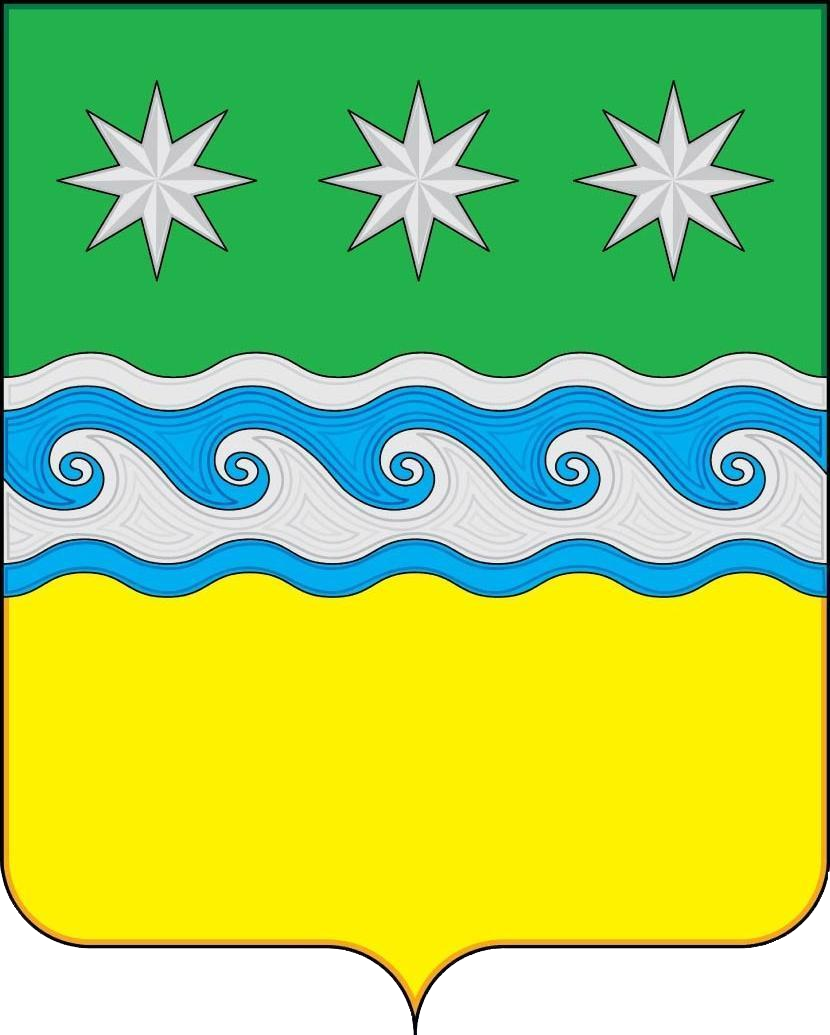 АДМИНИСТРАЦИЯ ЗАВИТИНСКОГО РАЙОНА АМУРСКАЯ ОБЛАСТЬП О С Т А Н О В Л Е Н И Е________________                                                                                                       № ________г. ЗавитинскИсполнитель: Начальник отдела экономического развития и муниципальных закупокА.В. КлимоваСогласовано:Главный специалист-юрисконсульт отдела по труду, социальным и правовым вопросамС.Е. ТалашоваУправляющий деламиЕ.В. РозенкоПервый заместитель главы администрации Завитинского районаА.Н. МацканПоказателиЕдиница измеренияотчетотчетоценкапрогнозпрогнозпрогнозпрогнозпрогнозпрогнозПоказателиЕдиница измерения201920202021202220222023 2023 20242024ПоказателиЕдиница измерения201920202021консервативныйбазовыйконсервативныйбазовыйконсервативныйбазовыйПоказателиЕдиница измерения2019202020211 вариант2 вариант1 вариант2 вариант1 вариант2 вариантНаселение1.1.Численность населения (в среднегодовом исчислении)тыс человек13,77313,42713,09212,73312,78812,43012,51212,15512,264% к предыдущему году97,2997,4997,5197,2597,6797,6297,8597,7998,021.2.Численность населения (на 1 января года)тыс человек13,94613,60013,25312,88912,93112,57712,64412,28312,379% к предыдущему году97,0897,5297,4597,2597,5797,5897,7897,6697,901.3.Численность населения трудоспособного возраста (на 1 января года)тыс. чел.6,9776,7346,7236,5426,5596,5386,5486,5246,5311.4.Численность населения старше трудоспособного возраста (на 1 января года)тыс. чел.3,7633,7413,4733,3973,3883,3823,3766,3676,3581.5.Общий коэффициент рождаемости число родившихся на 1000 человек населения11,309,4010,1610,7611,0311,8312,2312,2612,721.6.Суммарный коэффициент рождаемостичисло детей на 1 женщину0,050,050,050,050,050,050,050,050,051.7.Общий коэффициент смертности число умерших на 1000 человек населения18,4023,7023,6023,6422,8323,4922,7022,9522,341.8.Коэффициент естественного прироста населенияна 1000 человек населения-7,10-14,30-13,44-12,88-11,81-11,67-10,47-10,70-9,621.9.Миграционный прирост (убыль)тыс. чел.-0,24-0,15-0,15-0,15-0,14-0,15-0,13-0,13-0,11Промышленное производство2.1.Объем отгруженных товаров собственного производства, выполненных работ и услуг собственными силамимлн руб.470,74469,32501,10517,01517,71538,61539,48561,34562,472.2.Индекс промышленного производства% к предыдущему году99,13106,4099,51100,66100,70100,17100,29100,21100,15Индексы производства по видам экономической деятельности2.3.Добыча полезных ископаемых (раздел B)% к предыдущему году101,4097,9099,1098,1098,4099,70100,0899,1599,322.4.Обрабатывающие производства (раздел C)% к предыдущему году101,3099,71100,02100,18100,36100,20100,22100,01100,022.5.Обеспечение электрической энергией, газом и паром (раздел D)% к предыдущему году101,04100,3099,2099,4099,61100,2100,25100,68100,732.6.Водоснабжение; водоотведение, организация сбора и утилизации отходов (раздел E)% к предыдущему году99,83100,38100,0799,8199,85100,02100,0399,7099,75Сельское хозяйство3.1.Продукция сельского хозяйства в хозяйствах всех категориймлн.руб. 1492,351541,991514,361544,941563,701608,891633,201680,931710,003.2.Индекс производства продукции сельского хозяйства % к предыдущему году в сопоставимых ценах91,4088,5093,8098,66100,15100,13100,62100,17100,683.3.Продукция растениеводствамлн руб.897,181041,471022,811015,961028,301040,011058,001073,441092,003.4.Продукция животноводствамлн руб.595,17500,52491,55528,98535,40568,87575,20607,49618,003.5.Валовый сбор зерновых культур в весе после доработки (без кукурузы)тыс. тонн8,1013,5012,5912,6112,8012,8212,9513,0913,203.6.Валовый сбор картофелятыс. тонн5,005,105,005,025,055,085,15,115,153.7.Валовый сбор овощей открытого грунтатыс. тонн1,100,930,981,001,071,081,11,121,153.8.Производство скота и птицы на убой (в живом весе)тыс. тонн1,801,201,011,041,091,401,601,711,753.9.Производство молока крупного рогатого скотатыс. тонн6,305,445,305,315,325,435,605,675,703.10.Валовый сбор сои в весе после доработкитыс. тонн27,8926,0627,0527,1027,1627,2527,3027,5027,903.11.Количество принятых членов сельскохозяйственных потребительских кооперативов (кроме кредитных) из числа субъектов малого и среднего предпринимательства, включая личных подсобных хозяйств и крестьянских (фермерских) хозяйствединиц0,000,000,000,000,000,000,000,000,003.12.Количество принятых членов сельскохозяйственных потребительских кооперативов (кроме кредитных) из числа субъектов малого и среднего предпринимательства, включая личных подсобных хозяйств и крестьянских (фермерских) хозяйств%0,000,000,000,000,000,000,000,000,00Строительство4.1.Объем работ, выполненных по виду экономической деятельности "Строительство" в ценах соответствующих лет; млн. руб.‒‒‒‒‒‒‒‒‒4.2.Общая площадь жилых помещений, приходящаяся в среднем на одного жителя (на конец года)кв.м.35,4337,7037,7437,8337,7837,9337,8838,0437,984.3.Ввод в действие жилых домовтыс  кв. м. общей площади0,800,300,510,570,590,610,630,630,684.4.Доля аварийного жилищного фонда, подлежащего расселению, в общей площади жилищного фонда округа%2,702,702,702,702,702,201,721,170,62Торговля и услуги населению5.1.Индекс потребительских цен на товары и услуги, на конец года% к декабрю
предыдущего года104,76107,18105,70105,10104,90104,50104,30104,20104,005.2.Индекс потребительских цен на товары и услуги, в среднем за год% г/г105,26105,48105,20104,50104,30104,40104,20104,20104,005.3.Оборот розничной торговли млн. рублей1561,001499,001559,201623,451623,731672,741684,531741,041753,315.4.Объем платных услуг населению млн. руб. в ценах соответствующих лет114,70120,72126,37131,80131,56137,33137,85143,04143,68Малое и среднее предпринимательство, включая микропредприятия 6.1.Количество малых и средних предприятий, включая микропредприятия (на конец года)единиц269,00276,00254,00258,00261,00261,00266,00265,00272,006.2.Число субъектов малого и среднего предпринимательства в расчёте на 10 тыс. чел. населенияединиц192,89202,94191,65200,17201,84207,52210,38215,75219,736.3.Среднесписочная численность работников на предприятиях малого и среднего предпринимательства (включая микропредприятия) (без внешних совместителей)тыс. чел.1947,001958,001927,001928,001931,001932,001939,001941,001946,00Инвестиции7.1.Инвестиции в основной капитал (без субъектов малого предпринимательства)млн рублей244,681902,36380,37401,30426,50423,67458,06451,44495,327.2.Индекс физического объема инвестиций в основной капитал% к предыдущему году
в сопоставимых ценах45,92736,2619,02100,10106,48100,07101,80101,00102,40 Финансы8.1.Доходы консолидированного бюджета - всего, в том числе:млн.руб.567,20311,50831,70613,05617,90613,08624,10624,70639,008.2.Налоговые и неналоговые доходы, из них:млн.руб.154,80-179,00171,00188,05190,60196,08206,00206,70220,808.3.Налоговые доходы всего, в том числе127,00-203,70145,80172,75175,20182,00191,90192,75206,70     налог на доходы физических лицмлн.руб.101,60130,90122,20131,00133,00147,00147,90155,00162,70   акцизы по подакцизным товарам, производимым на территории РФмлн.руб.7,106,707,305,805,905,855,905,875,90    единый налог на вмененный доход для отдельных видов деятельностимлн.руб.5,204,701,400,000,000,000,000,000,00    единый сельскохозяйственный налогмлн.руб.1,400,400,600,750,801,451,501,471,50   налог взимаемый в связи с применением патентной системы налогообложения, зачисляемый в бюджет округаамлн.руб.0,000,000,400,450,500,460,500,480,50     госпошлинамлн.руб.2,301,901,301,251,301,281,301,291,30     налог на имущество физических лицмлн.руб.4,605,804,905,155,205,175,205,245,30    земельный налогмлн.руб.1,40-360,40-4,2011,8511,9011,7811,8011,6511,70    УСНОмлн.руб.3,402,7011,9016,5016,6017,7017,8011,7517,80    прочие налоговые доходымлн.руб.0,000,000,000,000,000,000,000,000,008.4.    неналоговые доходымлн.руб.27,8026,9025,2015,3015,4014,0814,1013,9514,008.5.Средства, получаемые от областного уровня властимлн.руб.412,40490,50660,70425,00427,20417,00418,10418,00418,108.6.Средства, передаваемые на областной уровень властимлн.руб.0,000,000,000,000,000,000,000,000,008.7.Расходы консолидированного бюджета - всего, в том числе:млн.руб.638,901029,60943,80615,80617,90615,17624,10625,22639,00Общегосударственные вопросымлн.руб.61,7076,40120,7071,4071,6083,3083,5083,2083,50Национальная оборонамлн.руб.0,801,001,000,350,400,370,400,380,40Национальная безопасность и правоохранительная деятельностьмлн.руб.2,202,802,000,050,050,050,050,050,05Национальная экономикамлн.руб.44,20134,3081,7020,2020,5019,5019,7019,6019,70Жилищно-коммунальное хозяйствомлн.руб.122,50172,30128,8050,1050,2045,4045,6047,5047,60Охрана окружающей средымлн.руб.0,000,000,000,000,000,000,000,000,00        образованиемлн.руб.330,30510,70480,90400,00401,00399,00400,00406,00407,70        культурамлн.руб.31,2063,1044,4030,3030,4030,2930,3029,7029,80       кинематография, средства массовой информациимлн.руб.0,000,000,000,000,000,000,000,000,00        здравоохранениемлн.руб.0,600,700,800,650,700,680,700,690,70        физическая культура и спортмлн.руб.8,1034,3044,902,252,301,581,601,251,30        социальная политикамлн.руб.36,3033,8040,4040,5040,6035,0036,9036,8536,90обслуживание государственного и муниципального долгамлн.руб.1,000,000,000,000,000,000,000,000,00Межбюджетные трансферты общего характера бюджетам субъектов Российской Федерации и муниципальных образований0,000,000,000,000,000,000,000,000,00Условно утвержденные расходымлн.руб.0,000,000,000,000,000,000,000,000,008.8.Дефицит (-), профицит (-) консолидированного бюджета муниципального образования Амурской областимлн.руб.-71,70-718,10-112,10-2,750,00-2,090,00-0,520,008.9.Муниципальный долг консолидированного бюджета муниципального образования Амурской областимлн.руб.1,000,000,000,000,000,000,000,000,00Труд и занятость9.1.Среднесписочная численность работников организаций, не относящихся к  субъектам малого предпринимательстватыс. чел.3,012,892,942,962,982,973,003,013,029.2.Численность занятых в экономикетыс.чел.5,835,795,615,515,545,485,55,465,499.3.Численность населения в трудоспособном возрасте, не занятого в экономикетыс. человек1,150,941,011,031,021,061,051,061,049.4.Среднемесячная номинальная начисленная заработная плата работников крупных и средних предприятий и некоммерческих организацийрублей41774,5046192,3048940,0051827,4652267,9254677,9755404,0058013,3358894,459.5.Темп роста среднемесячной номинальной начисленной заработной платы работников крупных и средних предприятий и некоммерческих организаций% г/г107,20110,58105,95105,90106,80105,50106,00106,10106,309.6.Среднемесячная начисленная заработная плата наемных работников в организациях, у индивидуальных предпринимателей и физических лиц (среднемесячный доход от трудовой деятельности)рублей24284,1324672,6725141,4525594,0025669,4226157,0726285,4926654,0526995,209.7.Темп роста среднемесячной начисленной заработной платы наемных работников в организациях, у индивидуальных предпринимателей и физических лиц (среднемесячный доход от трудовой деятельности)% г/г102,30101,60101,90101,80102,10102,20102,40101,90102,709.8.Среднемесячная начисленная заработная плата работников муниципальных общеобразовательных учрежденийрублей31971,1634259,2537959,6638590,1739098,4540377,7540662,3941033,4342085,579.9.Среднемесячная номинальная начисленная заработная плата работников муниципальных учреждений культуры и искусстварублей36471,2139850,0042592,5045023,0945616,148490,2848832,1049515,7550785,389.10.Среднемесячная номинальная начисленная заработная плата работников муниципальных дошкольных образовательных учрежденийрублей27260,0828614,3729424,7230122,1830395,7431088,4631307,6131532,2432340,769.11.Реальная заработная плата работников организаций% г/г101,98104,83100,71101,34102,40101,05101,73101,82102,219.12.Уровень зарегистрированной безработицы (на конец года)%3,325,103,893,913,823,693,763,743,659.13.Численность безработных, зарегистрированных в государственных учреждениях службы занятости населения (на конец года)тыс. чел.200,0311,0227,0224,00220,00210,00215,00212,00208,009.14.Фонд заработной платы работников организациймлн руб.1420,331443,051483,461527,961530,931579,911584,511619,411630,469.15.Темп роста фонда заработной платы работников организаций% г/г103,20101,60102,80103,00103,20103,40103,50102,50102,909.16.Просроченная задолженность по заработной плате, всеготыс.руб.0,000,000,000,000,000,000,000,000,00Развитие социальной сферыДоля детей 1-6 лет, получающих дошкольную образовательную  услугу и (или) услугу по их содержанию в муниципальных образовательных учреждениях, в общей численности детей 1-6 лет%52,8053,3054,8055,3056,0756,1057,5257,2057,80Доля муниципальных общеобразовательных учреждений, соответствующих современным требованиям обучения, в общем количестве муниципальных общеобразовательных учреждений%69,4069,4069,4069,4069,4069,4069,4069,4069,40Уровень фактической обеспеченности домами культуры от нормативной потребности%100,00100,00 100,0100,00100,00100,00100,00100,00100,00Уровень фактической обеспеченности библиотеками от нормативной потребности%92,0092,0092,0092,0092,0092,0092,0092,0092,00Уровень фактической обеспеченности музеями от нормативной потребности%0,000,000,000,000,000,000,000,000,00Физическая культура и спортДоля населения, систематически занимающегося физической культурой и спортом%31,1036,3940,0045,0045,3050,0050,6055,0055,80